ATEBWCH DRI CHWESTIWN"Mae angen i ni gael sgwrs onest ac agored am y dystiolaeth ynghylch hanes canabis a'n cyfreithiau yn y Deyrnas Unedig, a'n profiad o'r canlyniadau iechyd o ran troseddu a'r gymuned." Sadiq Khan, Maer Llundain (Newyddion y BBC, Mai 2022). A ddylai fod yn gyfreithlon defnyddio canabis at ddibenion hamdden yn y DU? Ymdriniwch â dwy ochr y ddadl yn eich ymateb. Yn 2019, roedd 74% o'r unigolion yr ymdriniwyd â hwy gan y System Cyfiawnder Troseddol yn ddynion, a 26% yn fenywod. Mae'r cyfrannau hyn wedi aros yn gyson dros y 5 mlynedd diwethaf. Trafodwch pam mai dynion ac nid menywod sy'n cyflawni'r rhan fwyaf o droseddau a gofnodir.Mae'r Rhyngrwyd wedi dod yn rhan mor hanfodol o'n bywydau nes bod angen cael system ar waith sy'n monitro ac yn rheoli troseddau yn yr un ffordd ag sydd gennym all-lein. Beth yw rhai o'r anawsterau sy'n gysylltiedig â phlismona'r we? Rhowch enghreifftiau penodol lle bo hynny'n berthnasol.Mae grwpiau amgylcheddol gan gynnwys Just Stop Oil a Gwrthryfel Difodiant wedi cynnal protestiadau a gwrthdystiadau amrywiol yn ystod y misoedd diwethaf, gan darfu ar gymudwyr a thraffig yng nghanol Llundain. A ddylid ystyried y grwpiau hyn yn 'eco derfysgwyr' ynteu 'eco ryfelwyr?' Ymdriniwch â dwy ochr y ddadl yn eich ymateb.Nodwch dri o’r ffactorau sy’n achosi troseddu, a sut y gellid mynd i’r afael â hwy i leihau ymddygiad troseddol. Defnyddiwch enghreifftiau i ategu eich ateb.Un diffiniad sylfaenol o 'Drosedd Heb Ddioddefwr' yw gweithred sy'n anghyfreithlon ond lle nad oes dioddefwr uniongyrchol. A oes yna'r fath beth â 'Throsedd Heb Ddioddefwr'? Ymdriniwch â dwy ochr y ddadl yn eich ymateb."Mae canlyniadau ymchwil, sy'n atgyfnerthu'r dystiolaeth sydd gennym eisoes fod cosbi’n gorfforol hefyd yn gallu cael effeithiau hirdymor, yn pwysleisio pam y mae'n rhaid i Loegr ymuno â Chymru a’r Alban i sicrhau nad oes modd byth ddweud bod rhesymau na chyfiawnhad dros ymosod yn gorfforol ar blant." Anna Edmunson, Pennaeth Polisi NSPCC (Guardian, Ionawr 2021)Trafodwch a ddylid ystyried bod taro eich plant eich hun yn drosedd, a pham. ⁠Defnyddiwch enghreifftiau i ategu'ch ateb, lle bo hynny'n bosib.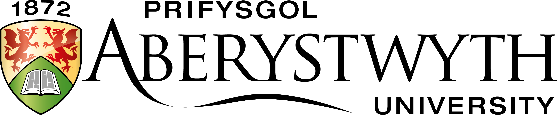 Arholiad MynediadChwefror 2023TROSEDDEGAmser: 1.5 awr (90 munud)Atebwch DRI gwestiwnTROSEDDEGAmser: 1.5 awr (90 munud)Atebwch DRI gwestiwn